АДМИНИСТРАЦИЯ КРАСНОСЕЛЬКУПСКОГО РАЙОНАРАСПОРЯЖЕНИЕ«30» марта 2023 г.     						                                № 135-Рс. КрасноселькупО мероприятиях по защите населения и территорий Красноселькупского района от лесных и других ландшафтных (природных) пожаров в пожароопасный сезон 2023 годаВ соответствии со статьями 82, 83 Лесного кодекса Российской Федерации, Федеральным законом от 21 декабря 1994 года № 68-ФЗ «О защите населения и территорий от чрезвычайных ситуаций природного и техногенного характера», Федеральным законом от 21 декабря 1994 года № 69-ФЗ «О пожарной безопасности», статьей 44 Федерального закона от 21 декабря 2021 года № 414-ФЗ «Об общих принципах организации публичной власти в субъектах Российской Федерации», пунктом 417 Правил противопожарного режима в Российской Федерации, утвержденных постановлением Правительства Российской Федерации от 16 сентября 2020 года № 1479, постановлением Правительства Ямало-Ненецкого автономного округа от 03 февраля 2023 года № 79-П «О мероприятиях по защите населения и территорий Ямало-Ненецкого автономного округа от лесных и других ландшафтных (природных) пожаров в пожароопасный сезон 2023 года и об утверждении перечня населенных пунктов, территорий садоводства или огородничества Ямало-Ненецкого автономного округа, подверженных угрозе лесных пожаров и других ландшафтных (природных) пожаров», в целях предупреждения возникновения лесных и других ландшафтных (природных) пожаров на территории Красноселькупского района, их своевременного обнаружения, локализации и ликвидации, руководствуясь Уставом муниципального округа Красноселькупский район Ямало-Ненецкого автономного округа:1. Утвердить план мероприятий по защите населения и территорий Красноселькупского района от лесных и других ландшафтных (природных) пожаров в пожароопасный сезон 2023 года (далее – план) согласно приложению № 1.2. Установить период пожароопасного сезона на территории Красноселькупского района с 10 мая по 01 октября 2023 года.3. Создать на период пожароопасного сезона 2023 года оперативный штаб по руководству мероприятиями по недопущению распространения природных пожаров на территории Красноселькупского района и утвердить его персональный состав согласно приложению № 2.4. Осуществлять тушение лесных и других ландшафтных (природных) пожаров силами филиала государственного казённого учреждения «Управление аварийно-спасательной службы Ямало-Ненецкого автономного округа» Красноселькупский поисково-спасательный отряд» (Белоус Я.М.) и Красноселькупского филиала окружного автономного учреждения «Леса Ямала» (Валов В.А.) в соответствии с уставной деятельностью учреждений, а также силами, включёнными в сводный план тушения лесных пожаров на территории муниципального округа Красноселькупский район в 2023 году.5.	Рекомендовать руководителям территориальных органов (структурных подразделений) Администрации Красноселькупского района:5.1. совместно с работниками Государственной противопожарной службы провести практическую отработку навыков тушения пожаров с добровольной пожарной дружиной.5.2. создать необходимый запас горюче-смазочных материалов и огнетушащих средств для борьбы с возможными пожарами, а также материально-технических средств для ликвидации возможных чрезвычайных ситуаций, связанных с природными пожарами, и первоочередного обеспечения населения;5.3. организовать мероприятия по приведению в надлежащее состояние источников противопожарного водоснабжения, подъездов к ним, пожарных пирсов (площадок) на открытых водоёмах;5.4. совместно с руководителями организаций, предприятий, учреждений независимо от их организационно-правовых форм и форм собственности, после схода снежного покрова на территориях, прилегающих к лесу, обеспечить очистку от сухой растительности, пожнивных остатков, валежника, порубочных остатков, мусора и других горючих материалов на полосе шириной не менее 10 метров от леса, либо противопожарной минерализованной полосой шириной не менее 0,5 метра или иным противопожарным барьером.6.	Признать утратившим силу распоряжение Администрации Красноселькупского района от 11 марта 2022 года № 111-Р «О мероприятиях по защите населения и территорий муниципального округа Красноселькупский район от лесных и других ландшафтных (природных) пожаров в пожароопасный сезон 2022 года».7.	Опубликовать настоящее распоряжение в газете «Северный край» и разместить на официальном сайте муниципального округа Красноселькупский район Ямало-Ненецкого автономного округа.8. Контроль за исполнением настоящего распоряжения возложить на заместителя Главы Администрации Красноселькупского района.Глава Красноселькупского района 						    Ю.В. ФишерПриложение № 1УТВЕРЖДЕНраспоряжением АдминистрацииКрасноселькупского районаот «30» марта 2023 г. № 135-РПЛАНмероприятий по защите населения и территорий муниципального округа Красноселькупский район от лесных и других ландшафтных (природных) пожаров в пожароопасный сезон 2023 годаПриложение № 2УТВЕРЖДЕНраспоряжением АдминистрацииКрасноселькупского районаот «30» марта 2023 № 135-РСОСТАВ оперативного штаба по руководству мероприятиями по недопущению распространения лесных и других ландшафтных (природных) пожаров в пожароопасный сезон 2023 годана территории Красноселькупского районаГлава Красноселькупского района (председатель штаба)заместитель Главы Администрации Красноселькупского района (первый заместитель председателя штаба)заместитель начальника отдела по гражданской обороне и чрезвычайных ситуаций Администрации Красноселькупского района (секретарь оперативного штаба)Члены штаба:Главный Государственный инспектор Красноселькупского района по пожарному надзору, начальник отдела надзорной деятельности и профилактической работы Красноселькупского района управления надзорной деятельности и профилактической работы главного управления Министерства Российской Федерации по делам гражданской обороны, чрезвычайным ситуациям и ликвидации последствий стихийных бедствий по Ямало-Ненецкому автономному округуначальник управления жизнеобеспечения села Красноселькуп Администрации Красноселькупского районаГлава администрации село РаттаГлава администрации село Тольканачальник отдела по делам гражданской обороны и чрезвычайных ситуаций Администрации Красноселькупского районаначальник отряда противопожарной службы Ямало-Ненецкого автономного округа по муниципальному округу Красноселькупский район (по согласованию)начальник филиала государственного казённого учреждения «Управление аварийно-спасательной службы Ямало-Ненецкого автономного округа» Красноселькупский поисково-спасательный отряд (по согласованиюначальник отдела министерства внутренних дел Российской Федерации по Красноселькупскому району (по согласованию)директор Государственного природного заповедника «Верхне-Тазовский» (по согласованию)начальник отдела Красноселькупского лесничества департамента природных ресурсов и экологии Ямало-Ненецкого автономного округа (по согласованию)начальник отдела «Красноселькупский лесхоз» Ноябрьского лесхоза филиала окружное автономное учреждение «Леса Ямала» (по согласованию)№п/пНаименование мероприятияИсполнительСрокисполнения1234I. Мероприятия по предупреждению возникновения лесных и других ландшафтных (природных) пожаров и подготовке к пожароопасному сезонуI. Мероприятия по предупреждению возникновения лесных и других ландшафтных (природных) пожаров и подготовке к пожароопасному сезонуI. Мероприятия по предупреждению возникновения лесных и других ландшафтных (природных) пожаров и подготовке к пожароопасному сезонуI. Мероприятия по предупреждению возникновения лесных и других ландшафтных (природных) пожаров и подготовке к пожароопасному сезонуРаспространение листовок, памяток, буклетов, установка средств наглядной агитации, размещение телевизионных роликов на лесоохранную тематику для работающих и отдыхающих в лесуПодготовка информационных материалов для средств массовой информации о прохождении пожароопасного сезона-отдел Красноселькупского лесничества департамента  природных ресурсов и экологии Ямало-Ненецкого автономного округа-отдел по делам гражданской обороны и чрезвычайных ситуаций Администрации Красноселькупского района-руководители территориальных органов (структурных подразделений) Администрации Красноселькупского района-отдел надзорной деятельности и профилактической работы Красноселькупского района управления надзорной деятельности и профилактической работы главного управления Министерства Российской Федерации по делам гражданской обороны, чрезвычайным ситуациям и ликвидации последствий стихийных бедствий по Ямало-Ненецкому автономному округу-отдел «Красноселькупский лесхоз» окружного автономного учреждения «Леса Ямала»постоянно в период подготовки и в течениепожароопасного сезонаОсвещение в средствах массовой информации в Ямало-Ненецком автономном округе:- вопросов сбережения лесов;- соблюдения правил пожарной безопасности в лесах;- пожарной ситуации в лесах, принимаемых мерах по тушению лесных и других ландшафтных (природных) пожаров и защите населения от них;- информации об ограничении пребывания в лесах, в том числе при высокой и чрезвычайной пожарной опасности по условиям погоды-отдел Красноселькупского лесничества департамента природных ресурсов и экологии Ямало-Ненецкого автономного округа -отдел по делам гражданской обороны и чрезвычайных ситуаций Администрации Красноселькупского района-руководители территориальных органов (структурных подразделений) Администрации Красноселькупского района-отдел надзорной деятельности и профилактической работы Красноселькупского района управления надзорной деятельности и профилактической работы главного управления Министерства Российской Федерации по делам гражданской обороны, чрезвычайным ситуациям и ликвидации последствий стихийных бедствий по Ямало-Ненецкому автономному округу-отдел «Красноселькупский лесхоз» окружного автономного учреждения «Леса Ямала»постоянно в период подготовки к пожароопасному сезону и в течение пожароопасного сезонаПроведение противопожарной пропаганды среди лесопользователей, населения, в учебных заведениях, в местах массового отдыха населения, в лесу, в общественных организациях, деятельность которых связана с посещением лесов (общества охотников, рыболовов, туристов)-отдел Красноселькупского лесничества департамента  природных ресурсов и экологии Ямало-Ненецкого автономного округа -отдел по делам гражданской обороны и чрезвычайных ситуаций Администрации Красноселькупского района-руководители территориальных органов (структурных подразделений) Администрации Красноселькупского района-отдел надзорной деятельности и профилактической работы Красноселькупского района управления надзорной деятельности и профилактической работы главного управления Министерства Российской Федерации по делам гражданской обороны, чрезвычайным ситуациям и ликвидации последствий стихийных бедствий по Ямало-Ненецкому автономному округу-отряд противопожарной службы Ямало-Ненецкого автономного округа по Красноселькупскому району-отдел «Красноселькупский лесхоз» окружного автономного учреждения «Леса Ямала»постоянно в период подготовки и в течение
пожароопасного сезонаОбеспечение сбора и обмена информацией о сложившейся обстановке с лесными и другими ландшафтными (природными) пожарами на территории Ямало-Ненецкого автономного округа и представление ее в комиссию по предупреждению и ликвидации чрезвычайных ситуаций и обеспечению пожарной безопасности Ямало-Ненецкого автономного округа (далее – КЧС и ПБ ЯНАО) и другие заинтересованные органы управления и взаимодействующие организации единой государственной системы предупреждения и ликвидации чрезвычайных ситуаций при угрозе возникновения чрезвычайной ситуации-отдел Красноселькупского лесничества департамента природных ресурсов и экологии Ямало-Ненецкого автономного округа-отдел по делам гражданской обороны и чрезвычайных ситуаций Администрации Красноселькупского района-отдел надзорной деятельности и профилактической работы Красноселькупского района управления надзорной деятельности и профилактической работы главного управления Министерства Российской Федерации по делам гражданской обороны, чрезвычайным ситуациям и ликвидации последствий стихийных бедствий по Ямало-Ненецкому автономному округу-отдел «Красноселькупский лесхоз» окружного автономного учреждения «Леса Ямала»-муниципальное казённое учреждение «Единая дежурная диспетчерская служба»-федеральное государственное учреждение Государственный природный заповедник «Верхне – Тазовский»в течение пожароопасного сезонаОбустройство и содержание мест отдыха населения в лесах (ремонт мест отдыха, обустроенных ранее, очистка прилегающей к ним территории от мусора, строительство новых беседок, стоянок, костровых ям, мест курения и т.п.) -руководители территориальных органов (структурных подразделений) Администрации Красноселькупского районадо 01 июля 2023 года,и в течение пожароопасного сезона1. Формирование и организация дежурства состава оперативных штабов по организации тушения лесных пожаров на территории лесничеств, расположенных в границах лесного фонда Ямало-Ненецкого автономного округа в случае возникновения угрозы чрезвычайной ситуации, связанной с лесными пожарами.2. Формирование и организация дежурства состава оперативных штабов по руководству мероприятиями по тушению лесных и других ландшафтных (природных) пожаров на территории муниципальных образований в Ямало-Ненецком автономном округе (далее – оперативные штабы муниципальных образований) в случае возникновения угрозы чрезвычайной ситуации, связанной с лесными и другими ландшафтными (природными) пожарами.3. Принятие мер по недопущению распространения лесных пожаров и других ландшафтных (природных) пожаров на территорию населенных пунктов и устранению угрозы населенным пунктам муниципальных образований в Ямало-Ненецком автономном округе в случае возникновения угрозы чрезвычайной ситуации, возникшей вследствие этих пожаров-отдел Красноселькупского лесничества департамент природных ресурсов и экологии Ямало-Ненецкого автономного округа-отдел «Красноселькупский лесхоз» окружного автономного учреждения «Леса Ямала»-руководители территориальных органов (структурных подразделений) Администрации Красноселькупского района-отдел по делам гражданской обороны и чрезвычайных ситуаций Администрации Красноселькупского районав течение пожароопасного сезонаПроведение учений и тренировок по тактике и технике тушения лесных и других ландшафтных (природных) пожаров сил и средств, включенных в сводный план тушения лесных пожаров на территории Ямало-Ненецкого автономного округа-отдел Красноселькупского лесничества департамента  природных ресурсов и экологии Ямало-Ненецкого автономного округа-отдел по делам гражданской обороны и чрезвычайных ситуаций Администрации Красноселькупского района-отдел «Красноселькупский лесхоз» окружного автономного учреждения «Леса Ямала»-филиал государственного казённого учреждения «Управление аварийно-спасательной службы Ямало-Ненецкого автономного округа» Красноселькупский поисково-спасательный отряд-отдел надзорной деятельности и профилактической работы Красноселькупского района управления надзорной деятельности и профилактической работы главного управления Министерства Российской Федерации по делам гражданской обороны, чрезвычайным ситуациям и ликвидации последствий стихийных бедствий по Ямало-Ненецкому автономному округу-- муниципальное казённое учреждение «Единая дежурная диспетчерская служба»до 10 мая 2023 года(с учетом метеорологических условий)Обеспечение готовности региональной и муниципальных автоматизированных систем централизованного оповещения населения и комплексной системы экстренного оповещения населения -отдел по делам гражданской обороны и чрезвычайных ситуаций Администрации Красноселькупского района;-руководители территориальных органов (структурных подразделений) Администрации Красноселькупского районадо 10 мая 2023 года и в течение пожароопасного сезонаПроведение проверок региональной и муниципальных автоматизированных систем централизованного оповещения населения и комплексной системы экстренного оповещения населения об угрозе возникновения или о возникновении чрезвычайных ситуаций-отдел по делам гражданской обороны и чрезвычайных ситуаций Администрации Красноселькупского района;-руководители территориальных органов (структурных подразделений) Администрации Красноселькупского районадо 20 марта 2023 года,до 25 июня 2023 годаВведение ограничения пребывания граждан в лесах и въезда в них транспортных средств, а также проведения в лесах определенных видов работ в целях обеспечения пожарной безопасности или санитарной безопасности в лесах согласно Порядку ограничения пребывания граждан в лесах и въезда в них транспортных средств, а также проведения в лесах определенных видов работ в целях обеспечения пожарной безопасности в лесах, утвержденному приказом Минприроды России от 06 сентября 2016 года № 457-Отдел земельных отношений Управления муниципальным имуществом Администрации района-руководители территориальных органов (структурных подразделений) Администрации Красноселькупского районав течение пожароопасного сезона1. Разработка (корректировка) паспортов населенных пунктов Ямало-Ненецкого автономного округа, а также территорий организаций отдыха детей и их оздоровления, территорий ведения гражданами садоводства или огородничества для собственных нужд, подверженных угрозе лесных пожаров и других ландшафтных (природных) пожаров. 2. Разработка планов мероприятий по защите населенных пунктов и объектов защиты хозяйствующих субъектов Ямало-Ненецкого автономного округа от лесных и других ландшафтных (природных) пожаров на 2023 год.3. Корректировка планов действий по предупреждению и ликвидации чрезвычайных ситуаций природного и техногенного характера в части предупреждения и ликвидации чрезвычайных ситуаций, обусловленных лесными и другими ландшафтными (природными) пожарами-отряд противопожарной службы Ямало-Ненецкого автономного округа по Красноселькупскому району;-руководители территориальных органов (структурных подразделений) Администрации Красноселькупского района1) в течение 15 дней с момента вступления в силу постановления Правительства Ямало-Ненецкого автономного округа «О мероприятиях по защите населения и территорий Ямало-Ненецкого автономного округа от лесных и других ландшафтных (природных) пожаров в пожароопасный сезон 2023 года и об утверждении перечня населенных пунктов, территорий садоводства или огородничестваЯмало-Ненецкого автономного округа, подверженных угрозе лесных пожаров и других ландшафтных (природных) пожаров»2) до 01 апреля 2023 года3) до 01 мая 2023 года 1. Обеспечение приведения в надлежащее состояние и содержание источников наружного противопожарного водоснабжения (в т.ч. естественных), подъездов к ним, расположенных в населенных пунктах и на прилегающих к ним территориях. 2. Создание в необходимых объемах запасов материальных средств для ликвидации возможных чрезвычайных ситуаций, связанных с лесными и другими ландшафтными (природными) пожарами, и первоочередного обеспечения населения.3. Приведение в готовность ранцевых огнетушителей, пожарных мотопомп, пожарно-технического оборудования и снаряжения -руководители территориальных органов (структурных подразделений) Администрации Красноселькупского района-отдел по делам гражданской обороны и чрезвычайных ситуаций Администрации Красноселькупского районадо 10 мая 2023 года1. Проведение комплекса мероприятий по первоочередному обеспечению населенных пунктов, подверженных угрозе лесных пожаров и других ландшафтных (природных) пожаров, связью, запасами воды и пожарного инвентаря.2. Проведение комплекса мер по подготовке населения к эвакуации в пункты временного размещения.3. Выполнение профилактических противопожарных мероприятий в районах населенных пунктов и объектов защиты хозяйствующих субъектов.4. Обеспечение информирования населения о:- требованиях пожарной безопасности, в том числе предъявляемых к садовым и огородным земельным участкам, приусадебным участкам;- действиях в случае возникновения пожаров и о готовности к действиям при угрозе и возникновении чрезвычайной ситуации, связанной с лесными и другими ландшафтными (природными) пожарами.5. Организация работы патрульных, патрульно-маневренных, маневренных и патрульно-контрольных групп в населенных пунктах и муниципальных образованиях в Ямало-Ненецком автономном округе и дооснащение этих групп средствами связи, тушения и автомобильной техникой для обеспечения их деятельности--отдел по делам гражданской обороны и чрезвычайных ситуаций Администрации Красноселькупского района-арендаторы лесных участков в составе земель лесного фонда-руководители территориальных органов (структурных подразделений) Администрации Красноселькупского районадо 10 мая 2023 года и в течение пожароопасного сезонаПредставление в Главное управление МЧС России по Ямало-Ненецкому автономному округу и департамент гражданской защиты и пожарной безопасности Ямало-Ненецкого автономного округа откорректированных перечней патрульных, патрульно-маневренных, маневренных и патрульно-контрольных групп в населенных пунктах и муниципальных образованиях в Ямало-Ненецком автономном округе, а также сведений об оснащении этих групп средствами связи, тушения и автомобильной техникой для обеспечения их деятельности-руководители территориальных органов (структурных подразделений) Администрации Красноселькупского районадо 01 апреля 2023 годаМетодическое руководство и учет работы созданных в населенных пунктах и муниципальных образованиях в Ямало-Ненецком автономном округе патрульных, патрульно-маневренных, маневренных и патрульно-контрольных групп-отдел по делам гражданской обороны и чрезвычайных ситуаций Администрации Красноселькупского района-муниципальное казённое учреждение «Единая дежурная диспетчерская служба» течение пожароопасного сезонаОбеспечение готовности критически важных, потенциально опасных объектов и объектов жизнеобеспечения, населенных пунктов и объектов социального назначения, граничащих с лесными массивами, к защите от лесных и других ландшафтных (природных) пожаров, а также привлекаемых сил и средств пожаротушения-руководители территориальных органов (структурных подразделений) Администрации Красноселькупского района-владельцы, пользователи и (или) распорядители, использующие и (или) распоряжающиеся земельными участками на территории муниципального округа Красноселькупский район, в том числе на землях населенных пунктов, промышленности, транспорта, сельскохозяйственного назначения и прочих землях, примыкающих к землям лесного фондадо 01 июля 2023 года ив течение пожароопасного сезонаОбеспечение контроля над исполнением правообладателями (арендаторами) территорий, примыкающих к лесу, требований нормативных документов по реализации мероприятий, направленных на защиту от угроз перехода ландшафтных (природных), техногенных пожаров на земли лесного фонда, сельскохозяйственного назначения и иных категорий, в том числе в ходе проведения рейдовых осмотров, обследований территорий по вопросам обеспечения пожарной безопасности населенных пунктов, садоводческих и огороднических некоммерческих товариществ, а также осуществление сбора и обмена информацией о планируемых и выполненных мероприятиях-отдел надзорной деятельности и профилактической работы Красноселькупского района управления надзорной деятельности и профилактической работы главного управления Министерства Российской Федерации по делам гражданской обороны, чрезвычайным ситуациям и ликвидации последствий стихийных бедствий по Ямало-Ненецкому автономному округу-отдел Красноселькупского лесничества Департамент природных ресурсов и экологии Ямало-Ненецкого автономного округа -руководители территориальных органов (структурных подразделений) Администрации Красноселькупского района-отдел по делам гражданской обороны и чрезвычайных ситуаций Администрации Красноселькупского районадо 01 июля 2023 года ив течение пожароопасного сезонаОбеспечение контроля над организацией проведения работ по противопожарному обустройству полос отвода вдоль автомобильных и железных дорог, полос отвода и охранных зон железных дорог, линий связи, газо- и нефтепроводов, в том числе недопущению выжиганий сухой травы, разведения костров, сжигания хвороста, порубочных остатков и горючих материалов в указанных зонах-отдел Красноселькупского лесничества департамента природных ресурсов и экологии Ямало-Ненецкого автономного округа-отдел по делам гражданской обороны и чрезвычайных ситуаций Администрации Красноселькупского района-руководители территориальных органов (структурных подразделений) Администрации Красноселькупского района-отдел надзорной деятельности и профилактической работы Красноселькупского района управления надзорной деятельности и профилактической работы главного управления Министерства Российской Федерации по делам гражданской обороны, чрезвычайным ситуациям и ликвидации последствий стихийных бедствий по Ямало-Ненецкому автономному округудо 01 июля 2023 года ив течение пожароопасного сезона1. Установление в случае введения особого противопожарного режима на соответствующих территориях дополнительных требований пожарной безопасности, предусмотренных нормативными правовыми документами по пожарной безопасности, в соответствии со статьей 19 Закона Ямало-Ненецкого автономного округа от 26 сентября 2011 года № 87-ЗАО «О пожарной безопасности в Ямало-Ненецком автономном округе».2. Организация усиления мер пожарной безопасности для населения в лесах, расположенных в границах муниципальных образований в Ямало-Ненецком автономном округе, в выходные и праздничные дни 2023 года.3. Организация контроля выжигания сухой травянистой растительности, угрожающего переходом огня на лесные насаждения, торфяники, объекты инфраструктуры и населенные пункты, при необходимости – полный запрет выжигания.4. Ежесуточное представление в Центр управления в кризисных ситуациях (далее – ЦУКС) Главного управления МЧС России по Ямало-Ненецкому автономному округу через единые дежурно-диспетчерские службы муниципальных образований в Ямало-Ненецком автономном округе сведений о работе патрульных, патрульно-маневренных, маневренных и патрульно-контрольных групп в населенных пунктах и муниципальных образованиях в Ямало-Ненецком автономном округе-отдел по делам гражданской обороны и чрезвычайных ситуаций Администрации Красноселькупского районав течение пожароопасного сезонаОрганизация работы межведомственных комиссий (групп):- по обследованию населенных пунктов Ямало-Ненецкого автономного округа, подверженных угрозе лесных пожаров и других ландшафтных (природных) пожаров, для определения перечня и объемов мероприятий по их противопожарному обустройству (обновлению, очистке от горючей растительности ранее созданных минерализованных полос и противопожарных полос, барьеров и разрывов, соблюдению противопожарных расстояний, а также их расширению в соответствии с требованиями нормативных документов по пожарной безопасности, созданию новых);- по оценке готовности муниципальных образований в Ямало-Ненецком автономном округе к пожароопасному сезону-отдел надзорной деятельности и профилактической работы Красноселькупского района управления надзорной деятельности и профилактической работы главного управления Министерства Российской Федерации по делам гражданской обороны, чрезвычайным ситуациям и ликвидации последствий стихийных бедствий по Ямало-Ненецкому автономному округу-отдел Красноселькупского лесничества департамента  природных ресурсов и экологии Ямало-Ненецкого автономного округа-отдел по делам гражданской обороны и чрезвычайных ситуаций Администрации Красноселькупского района; (в рамках полномочий)-отряд противопожарной службы Ямало-Ненецкого автономного округа по Красноселькупскому району-руководители территориальных органов (структурных подразделений) Администрации Красноселькупского района.до 01 апреля 2023 года1. Проведение в сельских населенных пунктах проверки: - технического состояния искусственных источников противопожарного водоснабжения с составлением актов проверки и направлением информации в межведомственные комиссии (группы) по оценке готовности муниципальных образований в Ямало-Ненецком автономном округе к пожароопасному сезону 2023 года (органы местного самоуправления муниципальных образований в Ямало-Ненецком автономном округе);- технического состояния подъездов к естественным источникам противопожарного водоснабжения с составлением актов проверки;- наличия пожарно-технического вооружения подразделений добровольных пожарных дружин сельских населенных пунктов.2. Организация обучения членов добровольных пожарных дружин правилам тушения пожаров с использованием пожарных мотопомп с забором воды из открытых водоемов и искусственных противопожарных источников-отряд противопожарной службы Ямало-Ненецкого автономного округа по Красноселькупскому району- руководители территориальных органов (структурных подразделений) Администрации Красноселькупского районадо 16 июня 2023 годаII. Мероприятия по недопущению распространения лесных и других ландшафтных (природных) пожаровII. Мероприятия по недопущению распространения лесных и других ландшафтных (природных) пожаровII. Мероприятия по недопущению распространения лесных и других ландшафтных (природных) пожаровII. Мероприятия по недопущению распространения лесных и других ландшафтных (природных) пожаров22.1. Устройство (приведение ранее обустроенных в соответствие с требованиями нормативных документов по пожарной безопасности) минерализованных полос, противопожарных разрывов, соблюдение противопожарных расстояний в отношении земель соответствующих категорий: сельскохозяйственного назначения; населенных пунктов; запаса; особо охраняемых природных территорий и объектов; промышленности, энергетики, транспорта, связи, радиовещания, телевидения, информатики; для обеспечения космической деятельности; обороны, безопасности; иного специального назначения; лесного фонда, в том числе выполнение перечня и объемов мероприятий по противопожарному обустройству населенных пунктов Ямало-Ненецкого автономного округа, подверженных угрозе лесных пожаров и других ландшафтных (природных) пожаров, в соответствии с принятыми решениями межведомственных комиссий (групп)-отдел Красноселькупского лесничества департамент природных ресурсов и экологии Ямало-Ненецкого автономного округа -отдел по делам гражданской обороны и чрезвычайных ситуаций Администрации Красноселькупского района--руководители территориальных органов (структурных подразделений) Администрации Красноселькупского района-отдел «Красноселькупский лесхоз» окружного автономного учреждения «Леса Ямала»-арендаторы лесных участков в составе земель лесного фонда-владельцы, пользователи и (или) распорядители, использующие и (или) распоряжающиеся земельными участками на территории района в Ямало-Ненецком автономном округе, в том числе на землях населенных пунктов, промышленности, транспорта, сельскохозяйственного назначения и прочих землях, примыкающих к землям лесного фондадо 01 июля 2023 года23.Организация работы межведомственных комиссий (групп) по обследованию населенных пунктов Ямало-Ненецкого автономного округа, подверженных угрозе лесных пожаров и других ландшафтных (природных) пожаров, для установления факта выполнения запланированного перечня и объемов мероприятий по их противопожарному обустройству (устройству новых, обновлению, очистке от горючей растительности, ранее созданных минерализованных полос и противопожарных барьеров и разрывов, противопожарных расстояний, а также их расширению, созданию новых) с применением беспилотных авиационных систем-отдел надзорной деятельности и профилактической работы Красноселькупского района управления надзорной деятельности и профилактической работы главного управления Министерства Российской Федерации по делам гражданской обороны, чрезвычайным ситуациям и ликвидации последствий стихийных бедствий по Ямало-Ненецкому автономному округу-отдел Красноселькупского лесничества Департамент природных ресурсов и экологии Ямало-Ненецкого автономного округа -отдел по делам гражданской обороны и чрезвычайных ситуаций Администрации Красноселькупского района; (в рамках полномочий)-отряд противопожарной службы Ямало-Ненецкого автономного округа по Красноселькупскому району;-руководители территориальных органов (структурных подразделений) Администрации Красноселькупского района.до 18 июля 2023 года24.1. Создание формирований из числа граждан и работников организаций, привлекаемых на добровольной основе, с их согласия, к защите населения и территорий муниципальных образований в Ямало-Ненецком автономном округе от лесных и других ландшафтных (природных) пожаров в случае недостаточности имеющихся сил и средств пожаротушения и при неблагоприятном прогнозе развития обстановки.2. В случае возникновения повышенной пожарной опасности (4 и 5 классов) или при введении особого противопожарного режима организация работы волонтеров из числа населения и добровольных пожарных по патрулированию мест отдыха граждан, расположенных в лесных массивах, населенных пунктов, садоводческих и огороднических некоммерческих товариществ и прилегающей территории-руководители территориальных органов (структурных подразделений) Администрации Красноселькупского района-арендаторы лесных участков в составе земель лесного фондав течение пожароопасного сезона25.Представление информации в департамент гражданской защиты и пожарной безопасности Ямало-Ненецкого автономного округа об имеющихся силах и средствах учреждений и организаций, расположенных на территории муниципальных образований в Ямало-Ненецком автономном округе, которые могут быть дополнительно задействованы для защиты населенных пунктов от угрозы лесных и других ландшафтных (природных) пожаров-отдел по делам гражданской обороны и чрезвычайных ситуаций Администрации Красноселькупского района; (в рамках полномочий)-отряд противопожарной службы Ямало-Ненецкого автономного округа по Красноселькупскому району- руководители территориальных органов (структурных подразделений) Администрации Красноселькупского района-отдел надзорной деятельности и профилактической работы Красноселькупского района управления надзорной деятельности и профилактической работы главного управления Министерства Российской Федерации по делам гражданской обороны, чрезвычайным ситуациям и ликвидации последствий стихийных бедствий по Ямало-Ненецкому автономному округудо 14 марта 2023 года26.1. Разработка плана мероприятий по соблюдению требований законодательства в области пожарной безопасности в части очистки территории, прилегающей к лесу, от сухой травянистой растительности, валежника, порубочных остатков, мусора и других горючих материалов на полосе шириной не менее 10 метров от леса либо отделения леса противопожарной минерализованной полосой шириной не менее 1,4 метра или иным противопожарным барьером.2. Разработка графика осуществления наземного патрулирования территорий мест массового отдыха населения, населенных пунктов, садоводческих и огороднических некоммерческих товариществ, летних оздоровительных лагерей, а также участков автомобильных и железных дорог, линий электропередач, расположенных на территориях, прилегающих к лесам и подверженных переходу лесных пожаров и других ландшафтных (природных) пожаров, Ямало-Ненецкого автономного округа на пожароопасный сезон-руководители территориальных органов (структурных подразделений) Администрации Красноселькупского района-отдел по делам гражданской обороны и чрезвычайных ситуаций Администрации Красноселькупского районадо начала пожароопасного сезона27.Контроль исполнения утверждаемого до начала пожароопасного сезона решением КЧС и ОПБ ЯНАО плана мероприятий по соблюдению требований законодательства в области пожарной безопасности в части очистки территории, прилегающей к лесу, от сухой травянистой растительности, валежника, порубочных остатков, мусора и других горючих материалов на полосе шириной не менее 10 метров от леса либо отделения леса противопожарной минерализованной полосой шириной не менее 1,4 метра или иным противопожарным барьером (в том числе в части сбора и обобщения информации об исполнении запланированных мероприятий)-отдел по делам гражданской обороны и чрезвычайных ситуаций Администрации Красноселькупского района-отдел Красноселькупского лесничества департамента  природных ресурсов и экологии Ямало-Ненецкого автономного округа-руководители территориальных органов (структурных подразделений) Администрации Красноселькупского районадо 01 июля 2023 года ив течение пожароопасного сезона28.Контроль исполнения утверждаемого до начала пожароопасного сезона решением КЧС и ОПБ ЯНАО плана мероприятий по соблюдению требований законодательства в области пожарной безопасности в части очистки территории, прилегающей к лесу, от сухой травянистой растительности, валежника, порубочных остатков, мусора и других горючих материалов на полосе шириной не менее 10 метров от леса либо отделения леса противопожарной минерализованной полосой шириной не менее 0,5 метра (на землях населенных пунктов, промышленности, транспорта,  сельскохозяйственного назначения и прочих землях), не менее 1,4 метра (на землях лесного фонда) или иным противопожарным барьером (в том числе в части сбора и обобщения информации об исполнении запланированных мероприятий)-отдел по делам гражданской обороны и чрезвычайных ситуаций Администрации Красноселькупского района -отдел земельных отношений Управления муниципальным имуществом Администрации Красноселькупского района-руководители территориальных органов (структурных подразделений) Администрации Красноселькупского районав течение пожароопасного сезона29.Контроль исполнения графика осуществления наземного патрулирования территорий мест массового отдыха населения, населенных пунктов, садоводческих и огороднических некоммерческих товариществ, а также участков автомобильных и железных дорог, линий электропередач, расположенных на территориях, прилегающих к лесам и подверженных переходу лесных пожаров и других ландшафтных (природных) пожаров, Ямало-Ненецкого автономного округа на пожароопасный сезон-отдел по делам гражданской обороны и чрезвычайных ситуаций Администрации Красноселькупского районав течение пожароопасного сезона30.Выполнение очистки территории, прилегающей к лесу, от сухой травянистой растительности, пожнивных остатков, валежника, порубочных остатков, мусора и других горючих материалов на полосе шириной не менее 10 метров от леса либо отделения леса противопожарной минерализованной полосой шириной не менее 1,4 метра или иным противопожарным барьером-руководители территориальных органов (структурных подразделений) Администрации Красноселькупского района-владельцы, пользователи и (или) распорядители, использующие и (или) распоряжающиеся земельными участками на территории Красноселькупского района, в том числе на землях населенных пунктов, промышленности, транспорта, сельскохозяйственного назначения и прочих землях, примыкающих к землям лесного фондадо 01 июля 2023 года31.Осуществление контроля уборки мусора и покоса травы после схода снежного покрова со стороны правообладателей земельных участков (собственников земельных участков, землепользователей, землевладельцев и арендаторов земельных участков), расположенных в границах населенных пунктов, садоводческих, огороднических или дачных некоммерческих объединений-руководители территориальных органов (структурных подразделений) Администрации Красноселькупского района-владельцы, пользователи и (или) распорядители, использующие и (или) распоряжающиеся земельными участками на территории района, в том числе на землях населенных пунктов, промышленности, транспорта, сельскохозяйственного назначения и прочих землях, примыкающих к землям лесного фондадо 01 июля 2023 года, и в течение пожароопасного сезона32.В период высокой и чрезвычайной пожарной опасности организация дежурства должностных лиц администраций муниципальных образований в Ямало-Ненецком автономном округе и объектов защиты хозяйствующих субъектов, подверженных потенциальной опасности лесных и других ландшафтных (природных) пожаров, для принятия оперативных решений по привлечению дополнительных сил и средств пожаротушения-руководители территориальных органов (структурных подразделений) Администрации Красноселькупского района-руководители организаций, эксплуатирующих объекты экономики, подверженные угрозе природных пожаровв течение пожароопасного
сезонаIII. Организационно-технические мероприятияIII. Организационно-технические мероприятияIII. Организационно-технические мероприятияIII. Организационно-технические мероприятия33.Рассмотрение на заседаниях комиссий по предупреждению и ликвидации чрезвычайных ситуаций и обеспечению пожарной безопасности муниципальных образований в Ямало-Ненецком автономном округе вопросов защиты населения и территории от пожаров в 2023 году-председатель комиссии по предупреждению и ликвидации чрезвычайных ситуаций и обеспечению пожарной безопасности Красноселькупского районадо 01 мая 2023 года34.Проведение организационных мероприятий по обеспечению работы оперативных штабов и выездных оперативных групп, проверка и уточнение системы оповещения членов оперативных штабов и комиссий по предупреждению и ликвидации чрезвычайных ситуаций и обеспечению пожарной безопасности района и поселений-председатель комиссии по предупреждению и ликвидации чрезвычайных ситуаций и обеспечению пожарной безопасности Красноселькупского районадо 10 мая 2023 года35.Рассмотрение в кратчайшие сроки возможности оказания содействия организациям, на которые возложены охрана и защита лесов, и лесопользователям (при поступлении обращений): в строительстве и ремонте дорог местного значения (противопожарного назначения), посадочных площадок для вертолётов, используемых для авиационной охраны лесов от пожаров, в том числе согласование необходимой документации в кратчайшие сроки, оказание оплачиваемых, возмездных работ силами региональных и муниципальных дорожных служб и т.п.-руководители территориальных органов (структурных подразделений) Администрации Красноселькупского районав течение пожароопасного сезона36.В случае привлечения пожарно-спасательных гарнизонов, пожарной охраны для ликвидации природных пожаров обеспечение личного состава привлекаемых подразделений вещевым имуществом, продуктами питания и питьевой водой согласно нормам обеспеченности, в соответствии с решениями КЧС и ОПБ района, и/или оперативного штаба по руководству мероприятиями по тушению природных пожаров на территории Красноселькупского района в пожароопасный сезон 2023 года из муниципального резерва материальных ресурсов для ликвидации ЧС природного и техногенного характера на территории Красноселькупского района-руководители территориальных органов (структурных подразделений) Администрации Красноселькупского района;-председатель комиссии по предупреждению и ликвидации чрезвычайных ситуаций и обеспечению пожарной безопасности Красноселькупского районав период подготовки и в течение пожароопасного сезона37.Организация оказания практической помощи старостам сельских населенных пунктов в реализации задач по профилактике пожаров и первичных мер по обеспечению пожарной безопасности в населенных пунктах Красноселькупского района-руководители территориальных органов (структурных подразделений) Администрации Красноселькупского района-председатель комиссии по предупреждению и ликвидации чрезвычайных ситуаций и обеспечению пожарной безопасности Красноселькупского районапостоянно,в период подготовки к пожароопасному сезону и в течение пожароопасного сезона38.1. Содержание в исправном состоянии внедренных ранее систем дистанционного мониторинга пожарной опасности и лесных пожаров, в том числе обеспечение возможности дублирования видеосигналов с камер этих систем на приемные устройства РДС окружного автономного учреждения «Леса Ямала».2. Своевременная передача информации об обнаружении загораний системами дистанционного мониторинга пожарной опасности и лесных пожаров через единые дежурно-диспетчерские службы Красноселькупского района в РДС окружного автономного учреждения «Леса Ямала» и ЦУКС Главного управления МЧС России по Ямало-Ненецкому автономному округу-муниципальное казённое учреждение «Единая дежурная диспетчерская служба»в течение пожароопасного сезона39.Разработка вариантов возможной доставки дополнительных сил и средств противопожарных формирований Ямало-Ненецкого автономного округа (людей и пожарно-технического оборудования) в малочисленные и труднодоступные населенные пункты на случай возникновения угрозы перехода на него природного пожара. Направление сведений о разработанных вариантах возможной доставки дополнительных сил и средств противопожарных формирований Ямало-Ненецкого автономного округа в департамент гражданской защиты и пожарной безопасности Ямало-Ненецкого автономного округа-руководители территориальных органов (структурных подразделений) Администрации Красноселькупского района-отряд противопожарной спасательной службы ЯНАО по Красноселькупскому районудо 14 марта 2023 года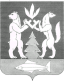 